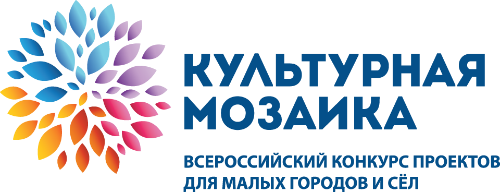 ПОЛОЖЕНИЕо конкурсе социальных проектов для инициативных групп города Тулуна «МАЛАЯ КУЛЬТУРНАЯ МОЗАИКА» Конкурс проводит Тулунская городская общественная организация поддержки молодёжных социальных проектов и творческих инициатив «Тулун.ру» за счет финансирования из средств Администрации МО – «город Тулун» и Благотворительного фонда Елены и Геннадия Тимченко при поддержке Благотворительного фонда «Сибирский».АДМИНИСТРИРОВАНИЕ КОНКУРСА НА ТЕРРИТОРИИ Г. ТУЛУНА осуществляет Тулунская городская общественная организация поддержки молодёжных социальных проектов и творческих инициатив «Тулун.ру» (далее Администратор)ГЕОГРАФИЯ ПРОВЕДЕНИЯ КОНКУРСА Конкурс проводится на территории города Тулун. Заявителями могут стать инициативные группы (не менее трёх физических лиц), планирующие реализовывать социокультурный проект на территории г. Тулуна.ГРАНТОВЫЙ ФОНД ФИНАНСИРОВАНИЯ проектов конкурса составляет 500 000 рублей.Максимальный размер финансирования одного проекта составляет - 50 000 рублей. СРОК РЕАЛИЗАЦИИ ПРОЕКТОВ 01 июня 2019 г. – 5 августа 2019 г.ДАТА ОКОНЧАНИЯ ПРИЁМА ЗАЯВОК28 мая 2019 года до 15.00 (местного времени).ГРАФИК ПРОВЕДЕНИЯ КОНКУРСА Объявление конкурса и начало приёма заявок: 6 мая 2019 годаОкончание приема заявок: 28 мая 2019 годаПодведение итогов: 29 мая 2019 годаОбъявление победителей: 31 мая 2019 годаРеализация проекта: с 01 июня по 5 августа 2019 года Отчет по проекту: с 6 августа по 15 октября 2019 годаЗаявки, поданные позже указанного срока и не соответствующие требованиям настоящего объявления, к участию в конкурсе не допускаются.ЦЕЛЬПовышение уровня участия местных жителей в преобразованиях на территории города Тулуна через поддержку инициатив, направленных на сплочение местного сообщества и реализацию ими проектов по созданию привлекательных городских пространств и комфортной среды для проживания.НОМИНАЦИЯ КОНКУРСА «Пространство жизни» проекты, ориентированные на совершенствование городской среды (в т. ч. по благоустройству дворов многоквартирных домов) путем создания современной и эстетичной территории жизнедеятельности;проекты, направленные на использование имеющегося потенциала сохранившихся решений микрорайонов города (стелы при въездах в микрорайон, заброшенные парковые зоны, ограждения и общественные территории, примыкающие к наиболее активно используемым открытым пространствам микрорайонов города и т. д.);проекты по созданию функциональных зон и объектов для развития, досуга и отдыха различных социальных и возрастных групп.проекты по благоустройству городского пространства, созданию комфортной среды, озеленению дворовых территорий города Тулуна и зон отдыха;проекты, направленные на повышение повседневной экологической культуры людей; развитие инициатив по сбору и утилизации мусора, благоустройству и очистке рек, водоемов и их берегов. УЧАСТНИКИ КОНКУРСАК участию в конкурсе приглашаются инициативные группы (не менее трёх физических лиц), планирующие реализовывать проект на территории г. Тулуна.В конкурсе не могут принимать участие: политические партии и движения;некоммерческие организации, зарегистрированные в соответствии с законодательством РФ, осуществляющие свою деятельность на территории проведения конкурса;государственные и муниципальные учреждения, осуществляющие свою деятельность на территории проведения конкурса; религиозные организации и организации, занимающиеся религиозной деятельностью;профсоюзы, созданные как в форме общественных организаций, так и в любой иной организационно–правовой форме (в том числе, в форме ассоциаций и союзов, некоммерческих партнерств), уставной деятельностью которых является содействие профессиональной деятельности;органы государственной и муниципальной власти;коммерческие организации.ПРОЦЕДУРА ПОДАЧИ ПРОЕКТОВ, ОБЩИЕ ТРЕБОВАНИЯ К ПРОЕКТАМОт каждой организации или инициативной группы может быть подана одна проектная заявка. Проекты должны соответствовать номинации конкурса, реализация проектов должна осуществляться на территории города Тулуна. Проектная заявка должна быть выполнена по форме (Приложение к данному Положению).Заявка должна быть представлена в распечатанном виде, подписанная всеми членами инициативной группы и в электронном виде (флеш карта сразу возвращается заявителю). Заявка предоставляется в период с 6 мая по 28 мая по адресу: город Тулун, ул. Ленина, 122, 4 этаж, направо, офис 11, Тулунская городская общественная организация поддержки молодёжных социальных проектов и творческих инициатив «Тулун.ру», телефон: +79501122455. Дата окончания приёма заявок 28 мая 2019 года до 15.00. Администратор Конкурса оставляет за собой право затребовать у организации дополнительные документы в случае необходимости.Расходы, связанные с подготовкой и представлением заявок, несут участники конкурса. Документы, представленные на конкурс, не рецензируются и не возвращаются.Заявки и документы, поступившие по истечении срока, указанного в Положении о конкурсе, а также не соответствующие условиям конкурса, к участию в конкурсе не допускаются.УСЛОВИЯ ФИНАНСИРОВАНИЯМаксимальный размер финансирования одного проекта составляет - 50 000 рублей. Условия использования средств в рамках проектов:Выделенные средства могут быть использованы для покрытия основных проектных расходов;Основные проектные расходы – это расходы, которые необходимы для организации мероприятий в рамках проекта (приобретение краски, кистей, лавочек, цветов, завоз земли и т. п.);Если в отношении участника конкурса было принято положительное решение о финансировании, то он становится Победителем конкурса и обязан принять участие в семинаре по управлению проектом. О дате проведения семинара Администратор конкурса уведомляет победителей дополнительно.Финансирование проектов инициативных групп (физических лиц) - средства будут перечислены на расчетные счета организаций-поставщиков товаров и услуг, необходимых для реализации проекта (в соответствии с бюджетом проекта) по заявкам физического лица – победителя и предоставленным финансовым документам.Организатор конкурса имеет право на проведение мониторинга и оценки реализации проекта (на любом этапе его реализации), а также оставляет за собой право распространять информацию об участниках конкурса и их проектах по своему усмотрению. ОГРАНИЧЕНИЯ в использовании целевых средств:Средства, предоставленные Участнику конкурса в порядке целевого финансирования, не могут использоваться на:осуществление деятельности, не связанной с представленным проектом;приобретение алкоголя;заработную плату заявителям и гонорар привлеченным специалистам;расходы, осуществленные до получения средств целевого финансирования на счет победителя;приобретение основных средств (оборудования) для инициативных групп; оплату текущих расходов и долгов организации;непредвиденные расходы; представительские расходы;приобретение мобильных телефонов и оплату мобильной связи;ГСМ для личного автотранспорта.ПРОЦЕДУРА РАССМОТРЕНИЯ ПРОЕКТОВС целью определения победителей конкурса создается Экспертным советом конкурса. В состав комиссии могут входить:представители Организаторов конкурса;представители исполнительной и законодательной власти; эксперты, чья профессиональная деятельность имеет отношение к номинациям конкурса; представители бизнес-компаний, желающие поддерживать проекты, направленные на развитие территории средствами культуры; представители СМИ, заинтересованные в освещении проектов, связанных с социокультурными преобразованиями на территории г. Тулуна;представители некоммерческих организаций.Администраторы конкурса в состав комиссий не входят. Экспертный совет конкурса (в составе не менее 5 человек) рассматривает поступившие заявки. Заседание Экспертного совета конкурса правомочно, если на нем присутствуют более половины членов. Критерии оценки заявки:соответствие целей и задач проекта номинации конкурса;степень и разнообразие форм участия и вовлечения жителей на всех этапах проекта;актуальность, востребованность и значимость проекта для местных жителей;четкий план реализации проекта;реалистичность и достижимость заявленных результатов;соответствие возможностей заявителя запланированной деятельности по проекту;партнерский потенциал проекта (вовлечение в реализацию проекта организаций, местных жителей, бизнес-партнеров, органов власти и т.д.);реалистичность и обоснованность затрат (расходов) по проекту (соотношение затрат (расходов) и планируемых результатов, рациональность).По рассматриваемым проектам Экспертный совет конкурса дает одну из следующих рекомендаций:«профинансировать проект»;«профинансировать проект с учетом изменений, рекомендованных экспертами»;«отказать в финансировании проекта».ОЦЕНКА ПРОЕКТОВ НА ПРЕДВАРИТЕЛЬНОМ И ФИНАЛЬНОМ ЭТАПАХ ОСУЩЕСТВЛЯЕТСЯ В ДВА ЭТАПА:на первом этапе (до очного заседания) эксперты индивидуально знакомятся с содержанием всех проектных заявок и заполняют оценочные листы;на втором этапе (во время заседания) эксперты обсуждают проекты и экспертные заключения (оценочные листы), и принимают решение: допустить проект к экспертизе/окончательное решение о финансировании проекта, либо не допустить/отказе в финансировании. Решение о победителях конкурса принимается простым большинством голосов членов Экспертного Совета конкурса, открытым голосованием и оформляется в форме протокола. Экспертный Совет конкурса имеет право рекомендовать Участнику конкурса внести изменения в проект (например, в сроки реализации, в количество мероприятий и пр.) либо в бюджет проекта. В этом случае финансирование проекта будет осуществлено только после внесения соответствующих изменений. Протокол с решением о победителях конкурса будет опубликован 31 мая 2019 года на сайте администрации г. Тулуна http://www.tulunadm.ru/.КОНСУЛЬТАЦИИ ПО НАПИСАНИЮ ЗАЯВКИ Участники конкурса могут принять участие в установочном семинаре и/или получить индивидуальную консультацию по написанию заявки на конкурс. Консультации предоставляются лично по предварительной записи. Узнать информацию о возможностях проведения семинара, запросить консультацию можно у Администратора конкурса в лице: Булдаковой Юлии Николаевны, 89501122455, tvtulun@mail.ruКузнецовой Екатерины Владимировны, 89501122592Приложение к положению о Конкурсе проектов для инициативных групп «МАЛАЯ КУЛЬТУРНАЯ МОЗАИКА»	Заявкана участие в Конкурсе социальных проектов для инициативных групп города Тулуна «МАЛАЯ КУЛЬТУРНАЯ МОЗАИКА» Информация об авторах инициативыИмя, фамилия, отчество руководителя инициативной группы   _________________________Контактный телефон руководителя инициативной группы   ___________________________ Контактный e-mail ______________________________________________________________Имя, фамилия, отчество всех участников инициативной группы  _______________________ _____________________________________________________________________________________Общая информация об проекте Название проекта: _______________________________________________________________Дата начала и окончания реализации проекта: ________________________________________            Проект должен быть реализован в период: с 01 июня по 05 августа 2019 года Описание проекта (не более 2 страниц):При описании проекта укажите:цель (должна быть одна);задачи (их может быть несколько);какую проблему решает проект;на кого он направлен (кто примет участие в вашем проекте);основные мероприятия проекта (план реализации);ожидаемые результаты проекта (указывая ожидаемые результаты, подтвердите их конкретными фактами и цифрами, при этом важно помнить, что проведение мероприятий само по себе не является результатом. Результат – это то, чего вы предполагаете добиться при реализации этих мероприятий);как осуществление инициативы повлияет на: а) членов инициативной группы); б) на целевую группу (те, на кого будет направлен проект); в) на окружающих; смета расходов оформляется в виде таблицы Пример сметы:При составлении сметы расходов необходимо учесть, что размер финансовых средств, который требуется в виде поддержки для реализации инициативы, не должен превышать 50 тысяч рублей. Размер собственных или привлекаемых финансовых средств может быть не ограничен. Со финансирование (наличие собственного вклада в денежном и ином измерениях) со стороны заявителя приветствуется.Для реализации инициативы группы без образования юридического лица наличные деньги не выделяются, все платежи осуществляются только по безналичному расчёту согласно статьям расходов на основании выставленных счетов.Руководитель проекта                                              /ФИО/Члены инициативной группы:Дата№ Назначение платежа Назначение платежа Всего Всего ИмеетсяТребуетсяМузыкальная аппаратура для проведения концерта-открытия площадкиЕсть своя музыкальная аппаратураЕсть своя музыкальная аппаратураЕсть своя музыкальная аппаратура-Мешки 100 шт.*7 руб. = 700 рублей700 700 Перчатки 50 шт. 50 шт. *20 рублей= 1000 рублей300 300 700 700 Краска для столбов 1000 рублей--1 0001 000Краска для рисунка на фасаде дома7 шт.* 4 800 руб.= 14 400 рублей--14 40014 400Завоз земли -3 0003 000--Валики, емкости для колеров, кисти, ванночки12 шт.*70= 2 000 рублей--2 0002 000Лавочка2 шт.* 6 000= 18 000 рублей--12 00012 000Декоративный кустарник7 000 рублей3 0003 0004 0004 000Урна3 шт. * 1300= 3 900 рублей--3 9003 900Песочница4 000 рублей--4 0004 000Стенка для лазания 10 000 рублей2 7002 7007 3007 300ИтогоИтогоИтого9 00050 000